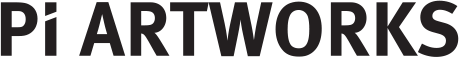 Albano Hernandez1988, Lives and works in Cambridge, UK Education2020 - 2022  MA, Painting, Royal College of Art, London, UK2007 - 2012   BA, Fine Arts, UCM, Madrid, SpainSolo Exhibitions2023    Pi Artworks London, UK (Upcoming)2022    Bah! Forraje!, Pippy Houldsworth Gallery, London, UK2020    ‘Un diario no lineal’. Museo Salvador Victoria. Rubielos de Mora. Spain. 2020    ‘Pantone’. Collège d'Espagne. Paris. France.
2019    ‘Todo y Nada’. Fundación Iturria. Montevideo. Uruguay.
2019    ‘Voyage’. CLIC. Department of Engineering. University of Cambridge. UK. 2017    ‘Nadie nada borra’. Galería Juan Risso. Madrid. Spain. 2017    ‘Over the rainbow’. Galería Iturria. Cadaqués. Spain.
2017    ‘Los heraldos verdes’. UBS Europe SE. Madrid, Spain.
2017    ‘Claro vuelo de la Memoria’. Biblioteca pública de Ávila. Spain.
2013.   ‘Génesis’. Taller del Prado. Madrid, Spain.
2013    ‘Ni siroco ni pampero’. Showroom Mansa 16. Punta del Este, Uruguay2011   ‘Sueños Valquíricos’. Alfama Gallery. Madrid, Spain.
2011   ‘Pásalo’. António Prates Gallery. Lisbon, Portugal.
2009   ‘África, un Sueño’. Calir Gallery. Ávila, Spain.
2007   ‘Beca Mario Antolín 2006’. Alfama Gallery. Madrid, Spain. Prizes and Distinctions2022   Hine Painting Prize.
2022   Shortlisted New Contemporaries.
2021   Distinction for dissertation, Royal College of Art.
2016   Artemisia Painting Award.
2015   Obra Abierta International Award.
2013   Eugenio Hermoso Prize.
2012   BMW Painting Award.
2012   Banco Santander acquisition Prize. Virgen de las Viñas Award.
2011   Ciudad de Badajoz Award.
2010   BMW Painting Award. Honor Medal.
2009   Premio Bienal de Artes Plásticas Fundación Villalar. Cortes de Castilla y León. 
2009   Premio Nacional de Artes Plásticas de Majadahonda.
2009   Ciudad de Béjar Award.
2008   Caja Madrid Award, 75 Salón de otoño de Madrid.
2008   Acquisition Prize, 30 Salón de otoño de Plasencia.
2008   Gredos Painting Award.
2006   BMW Painting Award. Mario Antolín Grant for Pictorial Research.
2005   Ayuntamiento de Ávila Young Artist Award. Public and Private CollectionsArs Citerior Collection, Alicante, Spain.
Art Circle / Art Embassies. Goriška Brda, Slovenia.
Ayuntamiento de Ávila, Spain.
Ayuntamiento de Badajoz, Spain.
Ayuntamiento de Boadilla del monte, Madrid, Spain.
Ayuntamiento de Madrid, Spain.
Ayuntamiento de Majadahonda, Madrid, Spain.
Ayuntamiento de Palencia, Spain.
Ayuntamiento de Pinto, Madrid, Spain.
Ayuntamiento de Torrelodones, Madrid, Spain.
Biblioteca Nacional, Madrid, Spain.
BMW Ibérica, Madrid, Spain.
Collège d'Espagne, Paris, France.
Cortes de Castilla y León, Valladolid, Spain.
Diputación de Salamanca, Spain.
Fundaçao António Prates, Lisbon, Portugal.
Fundación Ávila, Ávila, Spain.
Fundaçao José Saramago, Lisbon, Portugal.
Fundación Ankaria, Madrid, Spain.
Fundación Antonio Pérez. Cuenca. Spain.
Fundación Caja Castilla la Mancha, Toledo, Spain.
Fundación Caja de Extremadura, Plasencia, Spain.
Fundación Montemadrid, Madrid, Spain.
Fundación Marcelo Gómez Matías, Ávila, Spain.
Fundación Obra Social de Castilla y León. Valladolid. Spain Fundación Sociedad Protectora de los niños, Madrid, Spain. Fundación Tejerina, Madrid, Spain.
Fundación Iturria, Montevideo, Uruguay.
Fundación Valparaíso, Almería, Spain.
Fundación Venancio Blanco, Salamanca Spain.
Junta Rectora Parque de Cazorla Segura y las Villas, Cazorla, Spain. Ministerio de Asuntos Exteriores y de Cooperación, Spain.
Museo de Arte Contemporáneo Infanta Elena, Tomelloso, Spain. Museo de Adolfo Suárez y la Transición, Cebreros, Spain.
Museo Marina Gómez, Salamanca, Spain.
Museo Salvador Victoria. Rubielos de Mora. Spain.
Taller del Prado, Madrid, Spain.
UBS Europe SE, Madrid, Spain.
University of Cambridge, United Kingdom. 